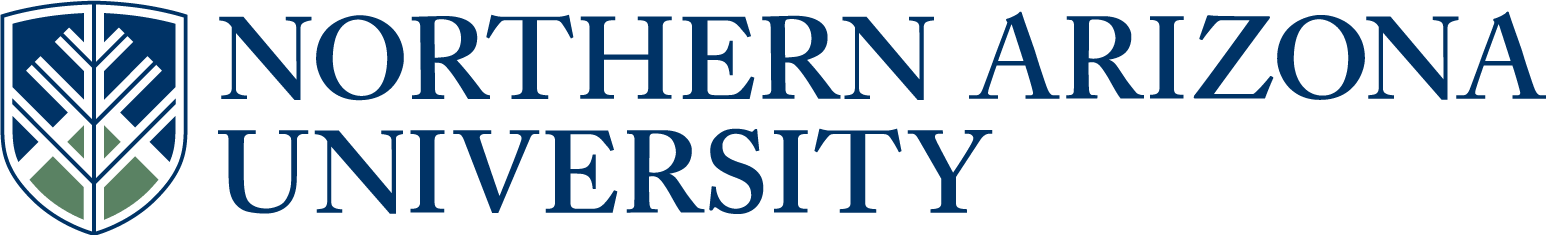 UCC/UGC/ECCCProposal for Course ChangeIf the changes included in this proposal are significant, attach copies of original and proposed syllabi in approved university format.      See upper and lower division undergraduate course definitions.*if there has been a previously approved UCC/UGC/ECCC change since the last catalog year, please copy the approved text from the proposal form into this field.  7.  Justification for course change.Students taking this upper division Social Work course (SW 450) need to have been exposed to the foundational learning outcomes that are covered in our SW 220 course.  Students without knowledge of the basic Social Work theories and concepts that are addressed in SW 220, are not prepared to be successful in SW 450.IN THE FOLLOWING SECTION, COMPLETE ONLY WHAT IS CHANGING9.   Is this course in any plan (major, minor, or certificate) or sub plan (emphasis)? Yes         No                                                                                                                                        If yes, describe the impact.  If applicable, include evidence of notification to and/or response        from each impacted academic unit. This course is a core course in the Social Work major and minor.  Social Work is the only program that requires this specific course, so there are no other plans impacted.10.  Is there a related plan or sub plan change proposal being submitted?                Yes         No        If no, explain.11.  Does this course include combined lecture and lab components?                       Yes        No        If yes, include the units specific to each component in the course description above.Answer 12-15 for UCC/ECCC only:12.   Is this course an approved Liberal Studies or Diversity course?                        Yes       No          If yes, select all that apply.         Liberal Studies       Diversity         Both   13.   Do you want to remove the Liberal Studies or Diversity designation?                Yes         No         If yes, select all that apply.         Liberal Studies       Diversity         Both      14.   Is this course listed in the Course Equivalency Guide?                                    Yes       No 15.   Is this course a Shared Unique Numbering (SUN) course?                              Yes        No Approved as submitted:                                       Yes      No         Approved as modified:                                         Yes      No  Approved as submitted:                                       Yes      No     Approved as modified:                                         Yes      No  X  FAST TRACK   (Select if this will be a fast track item.  Refer to UCC or UGC  Fast Track Policy for eligibility)1.  Course subject and number:SW 450/450H2.  Units:33.  College:Social & Behavioral Sciences4.  Academic Unit:Social Work5.  Current Student Learning Outcomes of the course.*Please see attachment.  SW 450 is the one SW course that does not have a master syllabus.  The course outcomes currently vary, depending on the SW 450: Contemporary Topic in Social Work that is being offered. The course outcomes for recent and regularly offered SW 450 classes are attached in one document.Show the proposed changes in this column (if applicable).  Bold the proposed changes in this column to differentiate from what is not changing, and Bold with strikethrough what is being deleted.  (Resources & Examples for Developing Course Learning Outcomes)UNCHANGED6.  Current title, description and units. Cut and paste, in its entirety, from the current on-line academic catalog* http://catalog.nau.edu/Catalog/.SW 450  CONTEMPORARY TOPICS IN SOCIAL WORK  (3) Description: Studies contemporary issues and topics relevant to generalist social work practice. Some topics include social work in health settings, social work and aging, social work with Native Americans, and child welfare services. Social Work majors must earn at least six credit hours with different content. Letter grade only. May be repeated for credit. Course fee required.Units: 3SW 450H  CONTEMPORARY TOPICS IN SOCIAL WORK - HONORS (3) Description: Studies contemporary issues and topics relevant to generalist social work practice. Some topics include social work in health settings, social work and aging, social work with Native Americans, and child welfare services. Social Work majors must earn at least six credit hours with different content. Letter grade only. May be repeated for credit. Course fee required.Units: 3Prerequisite: Honors Student GroupShow the proposed changes in this column Bold the proposed changes in this column to differentiate from what is not changing, and Bold with strikethrough what is being deleted.SW 450  CONTEMPORARY TOPICS IN SOCIAL WORK  (3) Description: Studies contemporary issues and topics relevant to generalist social work practice. Some topics include social work in health settings, social work and aging, social work with Native Americans, and child welfare services. Social Work majors must earn at least six credit hours with different content. Letter grade only. May be repeated for credit. Course fee required.Units: 3Prerequisite:  SW 220SW 450H  CONTEMPORARY TOPICS IN SOCIAL WORK – HONORS  (3) Description: Studies contemporary issues and topics relevant to generalist social work practice. Some topics include social work in health settings, social work and aging, social work with Native Americans, and child welfare services. Social Work majors must earn at least six credit hours with different content. Letter grade only. May be repeated for credit. Course fee required.Units: 3Prerequisite: SW 220 and Honors Student Group8.  Effective BEGINNING of what term and year?Fall 2014     See effective dates calendar.CURRENTPROPOSEDCurrent course subject and number:Proposed course subject and number:Current number of units:Proposed number of units:Current short course title:Proposed short course title (max 30 characters):Current long course title:Proposed long course title (max 100 characters):Current grading option:letter grade  pass/fail   or both   Proposed grading option:letter grade   pass/fail  or both   Current repeat for additional units:Proposed repeat for additional units:Current max number of units:Proposed max number of units:Current prerequisite: NoneProposed prerequisite (include rationale in the justification): SW 220 or Instructor Consent.Current co-requisite:Proposed co-requisite (include rationale in the justification):Current co-convene with:Proposed co-convene with:Current cross list with:Proposed cross list with:FLAGSTAFF MOUNTAIN CAMPUSScott Galland 10/3/2013Reviewed by Curriculum Process AssociateDateApprovals:Department Chair/Unit Head (if appropriate)DateWm. Huffman, Ph.D.                             10/24/2013Chair of college curriculum committeeDateWm. Huffman, Ph.D.                             10/24/2013Dean of collegeDateFor Committee use only:UCC/UGC ApprovalDateEXTENDED CAMPUSESReviewed by Curriculum Process AssociateDateApprovals: Academic Unit HeadDateDivision Curriculum Committee (Yuma, Yavapai, or Personalized Learning)DateDivision Administrator in Extended Campuses (Yuma, Yavapai, or Personalized Learning)DateFaculty Chair of Extended Campuses Curriculum Committee (Yuma, Yavapai, or Personalized Learning)DateChief Academic Officer; Extended Campuses (or Designee)Date